Приложениек постановлению АдминистрацииСпировского муниципального округа Тверской области от 06.02.2024 № 30-пПриложениек постановлению АдминистрацииСпировского муниципального округа Тверской области от 21.03.2022 № 138-пМУНИЦИПАЛЬНАЯ ПРОГРАММАСПИРОВСКОГО МУНИЦИПАЛЬНОГО ОКРУГА ТВЕРСКОЙ ОБЛАСТИ«МОЛОДЕЖЬ СПИРОВСКОГО МУНИЦИПАЛЬНОГО ОКРУГА» НА 2022-2027 ГОДЫ»2022СпировоПаспортмуниципальной программыПодпрограмма 1  "Патриотическое и гражданское воспитание молодых граждан" на 2022-2027 годыПодпрограмма 2   "Создание условий для вовлечения молодежи  в  общественно-политическую , социально-экономическую и  культурную жизнь общества" Подпрограмма 3 "Содействие в решении социально-экономических проблем молодых семей и формирование ценностей семейной культуры в молодежной среде"Раздел IПодраздел IОбщая характеристика сферы реализации муниципальной программы, в том числе основные проблемы и приоритеты муниципальной политики в сфере реализации муниципальной программы и прогноз ее развития 	1. В соответствии с Основами государственной молодежной политики Российской Федерации на период до 2025 года, утвержденными распоряжением Правительства Российской Федерации от 29.11.2014 N 2403-р (далее - Основы государственной молодежной политики Российской Федерации), целью государственной молодежной политики является создание условий для успешной социализации и эффективной самореализации молодежи, развитие потенциала молодежи и его использование в интересах инновационного развития.	2. Молодежную политику следует рассматривать как самостоятельное направление деятельности государства, предусматривающее формирование необходимых социальных условий инновационного развития страны, реализуемое на основе активного взаимодействия с институтами гражданского общества, общественными объединениями и молодежными организациями.	3. Эффективная молодежная политика - один из главных инструментов развития Спировского муниципального округа, повышения благосостояния его граждан и совершенствования общественных отношений.Успешное решение задач социально-экономического и культурного развития региона невозможно без активного участия молодежи.	4. Молодежь Спировского муниципального округа — это около 3 тысяч человек в возрасте от 14 до 30 лет. При этом 77,5% молодых людей проживают в п. Спирово и 22,5% - в сельской местности.	5. Молодежная политика в Спировском муниципальном округе - одно из приоритетных направлений в деятельности.	6. Основными проблемами в сфере государственной молодежной политики являются:	1) несоответствие жизненных установок, ценностей и моделей поведения молодых людей потребностям тверского региона;	2) отсутствие у молодежи интереса к участию в общественно-политической жизни общества;	3) снижение численности молодежи вследствие демографических проблем;	4) ограниченные возможности молодежи для полноценной социализации и вовлечения в трудовую деятельность;	5) деструктивное информационное воздействие на молодежь;	6) наличие у молодежи негативных этнических и религиозных стереотипов;	7) несоответствие кадрового состава и материально-технической базы работающих с молодежью организаций современным технологиям работы и ожиданиям молодых людей;	8) недостаточная обеспеченность жильем молодых семей.	7. В соответствии с Основами государственной молодежной политики Российской Федерации и Стратегией социально-экономического развития Тверской области на период до 2030 года, утвержденной распоряжением Правительства Тверской области от 24.09.2013 N 475-рп, определены следующие основные направления решения вышеуказанных проблем:	1) развитие системы гражданско-патриотического воспитания и формирования правовых, культурных, духовно-нравственных и семейных ценностей среди молодежи;	2) поддержка общественно значимых инициатив молодых граждан, детских и молодежных общественных объединений, инициативной и обладающей лидерскими качествами молодежи;	3) создание условий для самореализации и социальной адаптации молодежи;	4) оказание содействия в обеспечении жильем молодых семей.	8. С учетом тенденции социально-экономического и общественно-политического развития Спировского муниципального округа на среднесрочную перспективу государственная молодежная политика в регионе будет реализована по следующим приоритетным направлениям:	1) поддержка общественно значимых молодежных инициатив, молодежных и детских общественных объединений, в том числе в рамках проведения конкурсов социальных проектов;	2) гражданско-патриотическое воспитание молодежи, содействие формированию правовых, культурных, духовно-нравственных и семейных ценностей среди молодежи;	3) развитие деятельности, направленной на формирование здорового образа жизни и профилактику асоциальных явлений в молодежной среде;	4) совершенствование материально-технической базы учреждений по работе с молодежью;	5) укрепление информационной и научно-методической базы государственной молодежной политики;	6) развитие моделей молодежного самоуправления и самоорганизации, поддержка инициативной и обладающей лидерскими качествами молодежи;	7) развитие системы культурно-досуговых мероприятий, направленных на социализацию молодежи и ее интеграцию в общественную и культурную жизнь общества;	8) содействие в проведении тематических форумов, смен, школ, лагерей (лидерских, образовательных, духовно-просветительских, патриотических, военно-спортивных, информационных, инновационных, т.п.), исследовательских экспедиций с использованием возможностей ведущих учебных заведений и научных организаций;	9) поддержка эффективных моделей и форм вовлечения молодежи в трудовую и предпринимательскую деятельность;	10) содействие в обеспечении жильем молодых семей.	Бюджетные ассигнования для выполнения мероприятий Подпрограммы 3 "Содействие в решении социально-экономических проблем молодых семей и формирование ценностей семейной культуры в молодежной среде",  муниципальной программы, предоставляются  в соответствии с Правилами предоставления субсидий из федерального бюджета бюджетам субъектов Российской Федерации на софинансирование расходных обязательств субъектов Российской Федерации на предоставление социальных выплат молодым семьям на приобретение (строительство) жилья, утвержденных постановлением Правительства Российской Федерации от 30.12.2017 № 1710 «Об утверждении государственной программы Российской Федерации «Обеспечение доступным и комфортным жильем и коммунальными услугами граждан Российской Федерации», постановлением  Правительства Тверской области от 7 апреля 2021 г. N 195-пп "О государственной программе Тверской области "Молодежь Верхневолжья" на 2021 - 2026 годы", порядком предоставления социальной выплаты на приобретение жилого помещения или создание объекта индивидуального жилищного строительства (далее - социальная выплата) в рамках реализации подпрограммы «Содействие в решении социально-экономических проблем молодых семей и формирование ценностей семейной культуры в молодежной среде» государственной программы Тверской области «Молодежь Верхневолжья»  на 2021 - 2026 годы.	9. Реализация приоритетных направлений молодежной политики в Спировском муниципальном округе обеспечит улучшение положения молодых людей, приведет к увеличению вклада молодежи в конкурентоспособность Спировского муниципального округа. Подраздел IIРезультаты анализа влияния внешней и внутренней среды на сферу реализации муниципальной программы	10. Анализ влияния внешней и внутренней среды на сферу реализации муниципальной программы выявил положительные и отрицательные факторы.	11. На реализацию муниципальной программы в положительном отношении могут повлиять:	1) факторы внешней среды, к которым относятся:совершенствование нормативной правовой базы в сфере г молодежной политики в Спировском муниципальном округе;обеспечение публичности, открытости и прозрачности реализации мероприятий муниципальной программы путем обеспечения информационной открытости деятельности Управления по делам культуры, молодежи и спорту администрации Спировского муниципального округа, своевременное и полное выполнение муниципальной программы;обеспечение участия молодых граждан, молодежных и детских общественных объединений в реализации молодежной политики;	2) факторы внутренней среды, к которым относятся:совершенствование нормативной правовой базы в сфере молодежной политики в Тверской области на региональном уровне;	12. На реализацию программы в отрицательном отношении могут повлиять:	1) факторы внешней среды, к которым относятся:ухудшение социально-экономической ситуации в стране, снижение темпов роста экономики, высокая инфляция;рост цен на товары, работы и услуги;убыль молодого населения, сокращение трудовых ресурсов, социальное расслоение общества;отсутствие в полном объеме средств областного бюджета Тверской области на реализацию мероприятий муниципальной программы;	2) факторы внутренней среды, к которым относятся:недостаточный уровень квалификации специалистов, работающих в молодежной среде;недостаточная материально-техническая оснащенность.Раздел IIIМеханизм управления и мониторинга реализации муниципальной программы13 Анализ влияния внешней и внутренней среды на сферу реализации муниципальной программы выявил положительные и отрицательные факторы.14. На реализацию муниципальной программы в положительном отношении могут повлиять:а) факторы внешней среды, к которым относятся:совершенствование нормативной правовой базы в сфере молодежной политики в Тверской области на федеральном уровне;обеспечение публичности, открытости и прозрачности реализации мероприятий муниципальной программы путем обеспечения информационной открытости деятельности;обеспечение участия молодых граждан, молодежных и детских общественных объединений в реализации муниципальной молодежной политики Спировского муниципального округа;б) факторы внутренней среды, к которым относятся:обеспеченность муниципального учреждения Отдел по делам культуры молодежи и спорту квалифицированными специалистами;совершенствование нормативной правовой базы в сфере государственной молодежной политики в Тверской области на региональном уровне;15. На реализацию муниципальной программы в отрицательном отношении могут повлиять:а) факторы внешней среды, к которым относятся:ухудшение социально-экономической ситуации в стране, снижение темпов роста экономики, высокая инфляция;рост цен на товары, работы и услуги;убыль молодого населения, сокращение трудовых ресурсов, социальное расслоение общества;отсутствие в полном объеме средств в бюджете Спировского муниципального округа на реализацию мероприятий муниципальной программы;б) факторы внутренней среды, к которым относятся:недостаточный уровень квалификации специалистов, работающих в молодежной среде;недостаточная материально-техническая оснащенность.Раздел IIМеханизм управления и мониторинга реализации программыПодраздел IУправление реализацией муниципальной программы16. В реализации муниципальной программы принимают участие: 	управление по делам культуры, молодежи и спорту Администрации Спировского муниципального округа (обеспечивает своевременное и полное выполнение муниципальной программы);образовательные учреждения, общественные организации и другие заинтересованные структуры. 17. Управление по делам культуры, молодежи и спорту администрации Спировского муниципального округа:а) самостоятельно определяет формы и методы управления реализацией государственной программы;б) осуществляет управление реализацией муниципальной программы в соответствии с утвержденными ежегодными планами реализации муниципальной программы;в) осуществляет оперативное принятие решений, обеспечение согласованности взаимодействия всех структурных, заинтересованных в реализации программы;г) осуществляет учет, контроль и анализ реализации муниципальной программы;18.Управление по делам культуры, молодежи и спорту администрации Спировского муниципального округа обеспечивает своевременное и полное выполнение муниципальной программы.Подраздел IIМониторинг реализации муниципальной программы19. Мониторинг реализации муниципальной программы осуществляется Управлением по делам культуры, молодежи и спорту Администрации Спировского муниципального округа посредством регулярного сбора, анализа и оценки:а) информации об использовании финансов муниципальной ресурсов, предусмотренных на реализацию муниципальной программы;б) информации о достижении запланированных показателей программы.20. Источниками информации для проведения мониторинга реализации программы являются:а) ведомственная статистика показателей, характеризующих сферу реализации программы;б) отчеты   Управления по делам культуры, молодежи и спорту Администрации муниципального округа и всех заинтересованных в реализации программы структур;г) другие источники.21. Мониторинг реализации муниципальной программы осуществляется Управлением по делам культуры, молодежи и спорту Администрации Спировского муниципального округа обеспечивает своевременное и полное выполнение муниципальной программы.и предусматривает:а) оценку выполнения ответственными исполнителями программных мероприятий;б) формирование и согласование отчета о реализации программы за отчетный финансовый год по форме. 22. К отчету о реализации муниципальной программы за отчетный финансовый год прилагается пояснительная записка, которая содержит:а) оценку достижения цели муниципальной программы и результата реализации муниципальной программы;б) основные результаты реализации муниципальной программы;в) анализ результатов деятельности администратора муниципальной программы по управлению реализацией муниципальной программы и меры по совершенствованию управления реализацией муниципальной программы;г) анализ неучтенных рисков реализации муниципальной программы и принятые меры по их минимизации.23. В срок до 15 марта года, следующего за отчетным, Управление по делам культуры, молодежи и спорту Администрации Спировского муниципального округа обеспечивает своевременное и полное выполнение муниципальной программы представляет отчет о реализации муниципальной программы за отчетный финансовый год на бюджетную комиссию Администрации Спировского  муниципального округа.Подраздел IIIВзаимодействие администратора муниципальной программы с исполнительными органами государственной власти Спировского муниципального округа при реализации муниципальной программы24. Управление по делам культуры, молодежи и спорту Администрации Спировского муниципального округа обеспечивает своевременное и полное выполнение муниципальной программы взаимодействует с исполнительными органами государственной власти Спировского района по вопросам:а) реализации молодежной политики в Спировском муниципальном округе;б) обеспечения разработки, принятия и применения необходимых нормативных правовых актов в сфере муниципальной молодежной политики Спировского муниципального округа;в) реализации на территории Спировского муниципального округа межведомственных социально значимых проектов, направленных на реализацию молодежной политики в Спировского муниципального округа;д) другим вопросам, относящимся к сфере ведения Управления по делам культуры, молодежи и спорту Администрации Спировского муниципального округа.  Подраздел IVВзаимодействие администратора муниципальной программыс организациями, учреждениями, предприятиями, со средствами массовой информации, с общественными объединениями, в том числе с социально ориентированными некоммерческими организациями, при реализации муниципальной программы25. Администратор муниципальной программы взаимодействует с организациями, учреждениями, предприятиями, со средствами массовой информации, с общественными объединениями, в том числе с социально ориентированными некоммерческими организациями, по вопросам:а) реализации мероприятий, направленных на поддержку инновационных и общественно значимых проектов (программ) детских и молодежных общественных объединений;б) информационной поддержки проведения мероприятий в рамках муниципальной программы через средства массовой информации;в) повышения информационной открытости деятельности управления по делам культуры, молодежи и спорту Администрации Спировского муниципального округаг) другим вопросам, относящимся к сфере ведения управления по делам культуры, молодежи и спорту Администрации Спировского муниципального округа.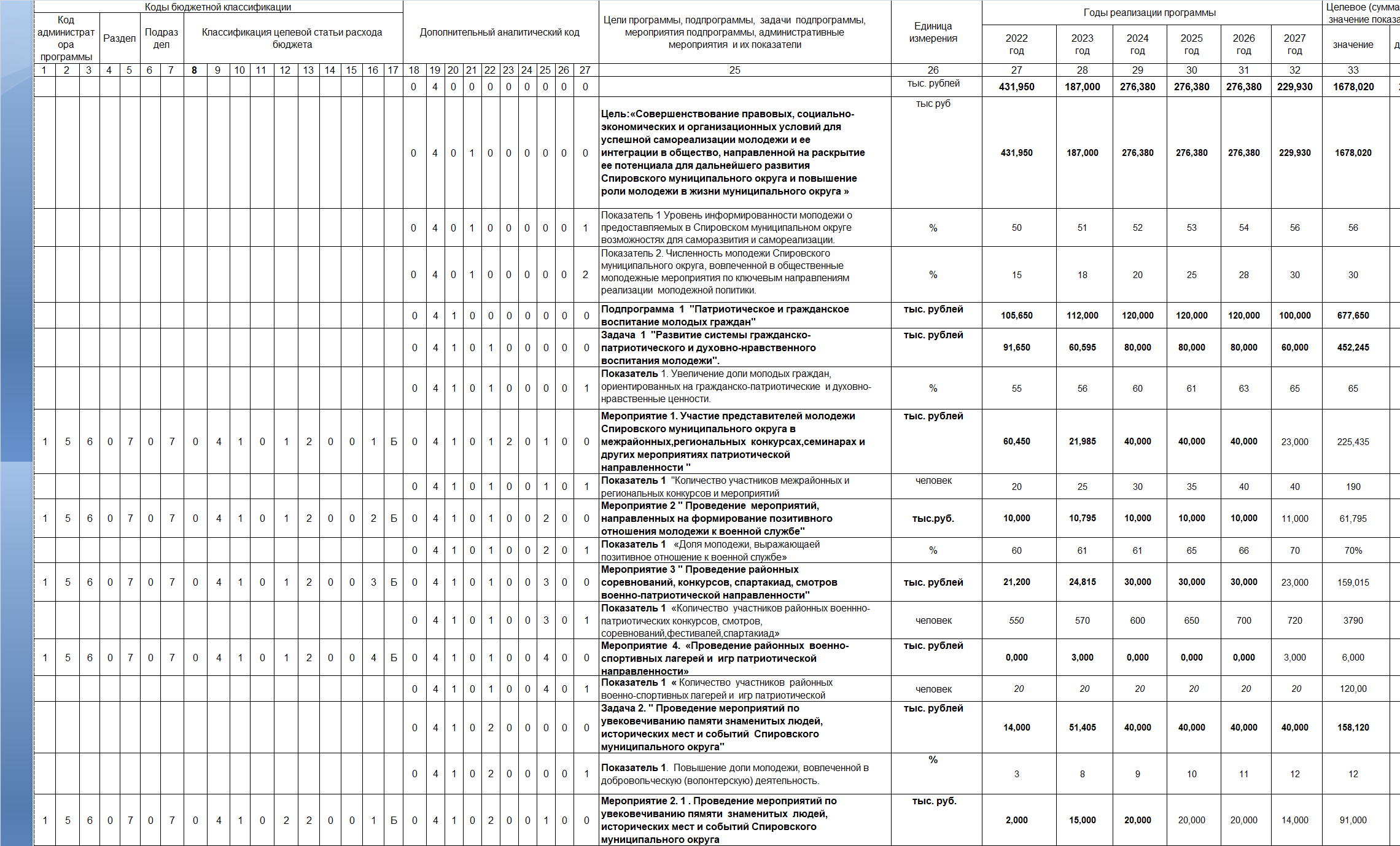 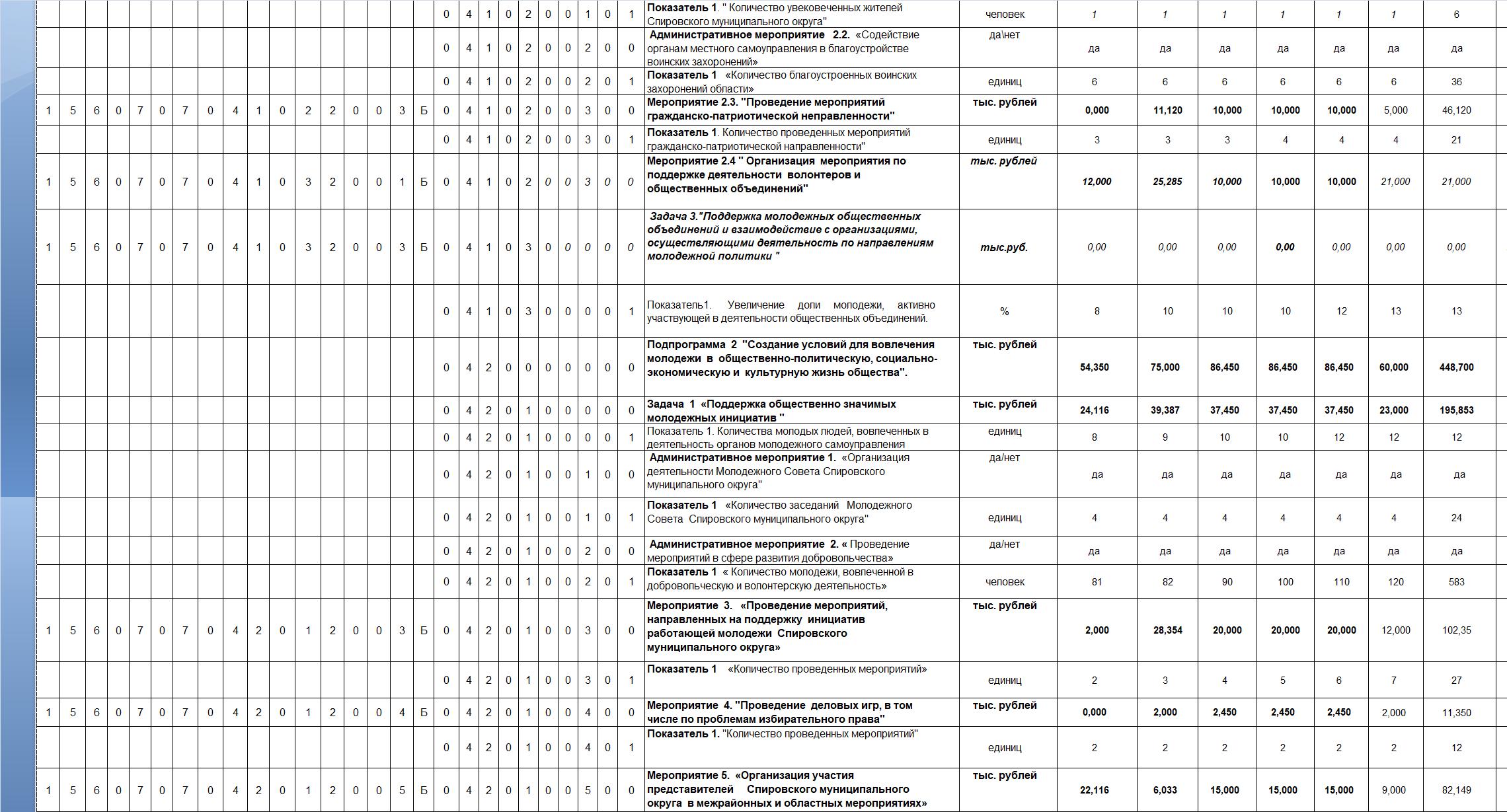 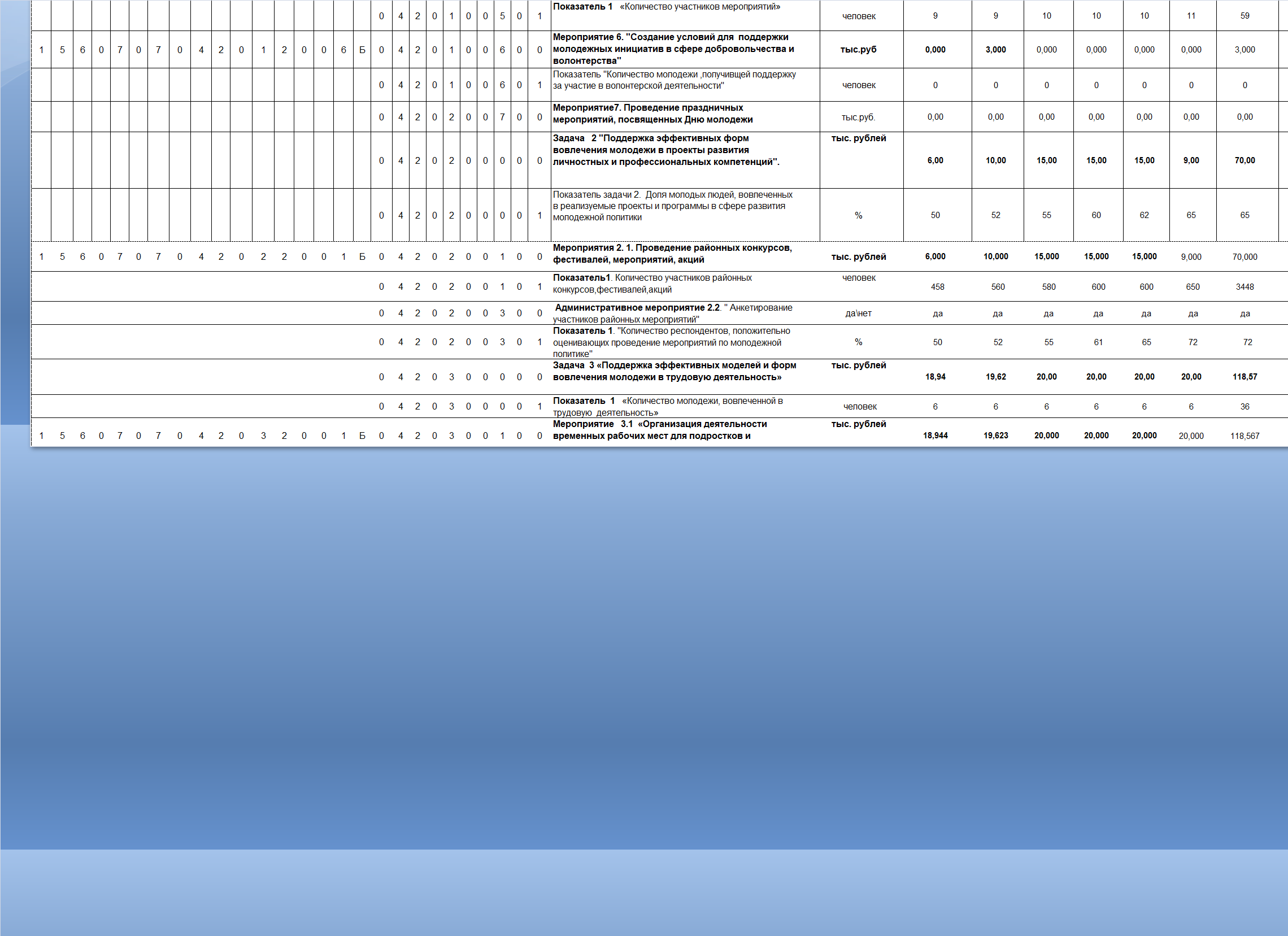 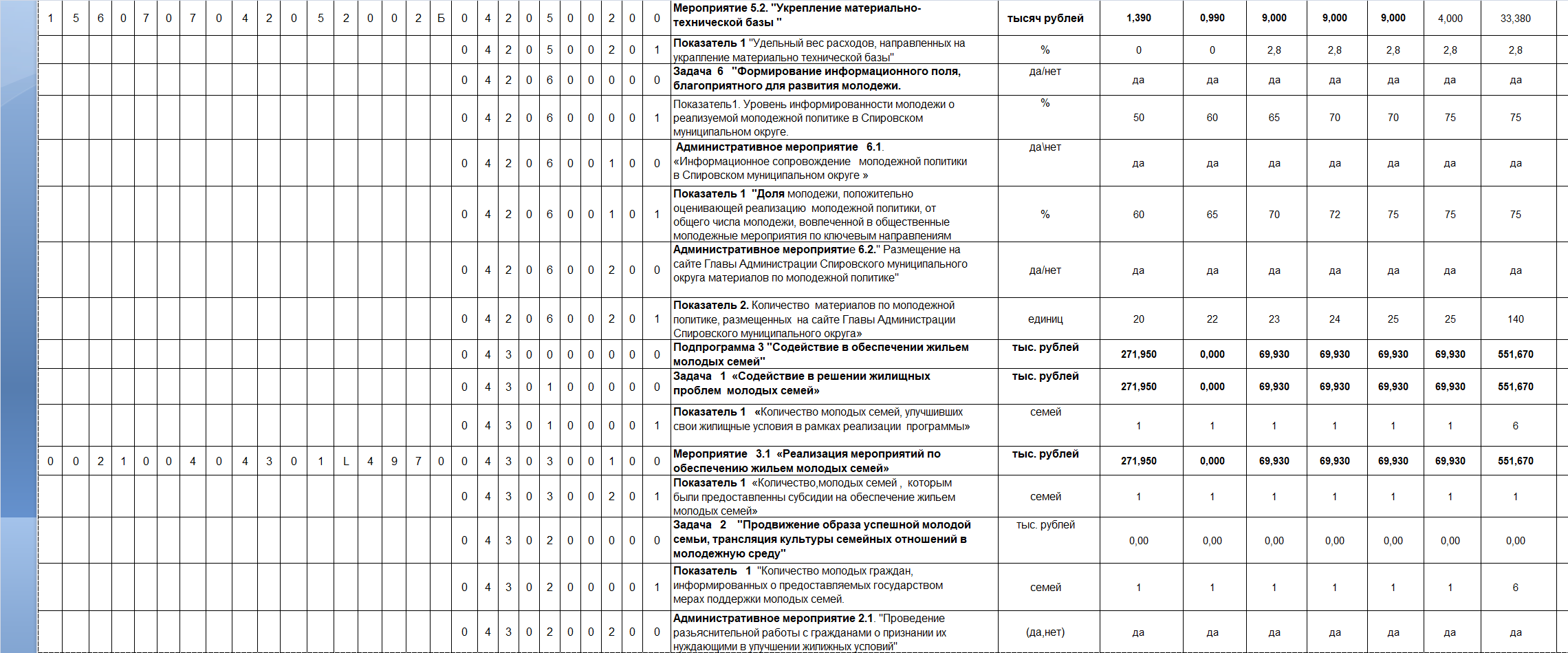 Наименование муниципальнойпрограммы Муниципальная целевая программа «Молодежь Спировского муниципального округа» на 2022-2027 гг. (далее - Программа)Администратор муниципальнойпрограммы Управление по делам культуры, молодежи и спорту Администрации Спировского муниципального округа(далее – УДКМиС)Срок реализации программы2022 - 2027 годыЦель муниципальнойпрограммы«Совершенствование правовых, социально-экономических и организационных условий для успешной самореализации молодежи и ее интеграции в общество, направленной на раскрытие ее потенциала для дальнейшего развития  Спировского муниципального округа и повышение  роли молодежи в жизни муниципального округа»Подпрограммы«Подпрограмма  1 «Патриотическое и гражданское воспитание молодых граждан» (далее подпрограмма);Подпрограмма  2 «Создание условий для вовлечения молодежи  в  общественно-политическую, социально-экономическую и  культурную жизнь общества» (далее  – подпрограмма 2); Подпрограмма 3 «Содействие в обеспечении жильем  молодых семей»  (далее  – подпрограмма 3).Ожидаемые результаты реализации муниципальной программы (конечный результат выполнения подпрограммы 1, выраженный в показателях решения цели подпрограммы)1.Повышение уровня информированности молодежи о предоставляемых в Спировском муниципальном округе возможностях для саморазвития и самореализации.2.Увеличение численности молодежи Спировского МО, вовлеченной в общественные молодежные мероприятия по ключевым направлениям реализации молодежной политикиОбъемы и источники финансирования муниципальной программы по годам ее реализации в разрезе подпрограммОбъем финансирования муниципальной программы – 1678,020 тыс. руб.Наименование подпрограммы 1Подпрограмма 1 «Патриотическое и гражданское воспитание молодых граждан ". Задачи подпрограммы 1Задача  1  "Развитие системы гражданско-патриотического и духовно-нравственного воспитания молодежи"Задача 2 «Проведение мероприятий по увековечиванию памяти знаменитых людей, исторических мест и событий  Спировского муниципального округа"Задача 3 «Поддержка молодежных общественных объединений и взаимодействие с организациями, осуществляющими деятельность по направлениям молодежной политики"Ожидаемые результаты реализации подпрограммы 1 (конечный результат выполнения подпрограммы 1, выраженный в показателях решения задачподпрограммы 1)1. Увеличение количества проведенных мероприятий в сфере гражданско-патриотического и духовно-нравственного воспитания.2. Увеличение количества отремонтированных воинских захоронений.3. Увеличение количества молодежных общественных объединений и организаций, осуществляющих деятельность по направлениям молодежной политики.Источники финансирования подпрограммы 1по годам реализации2022 год – 105,650 тыс. руб.;2023 год – 112,00 тыс. руб.;2024 год – 120,00 тыс. руб.;2025 год –120,00 тыс. руб.;2026 год –120,00 тыс. руб.;2027 год – 100,00 тыс. руб. Наименование подпрограммы 2Подпрограмма 2 "Создание условий для вовлечения молодежи  в  общественно-политическую и, социально-экономическую и  культурную жизнь общества»Задачи подпрограммы 2Задача  1  «Поддержка общественно значимых молодежных инициатив"Задача 2 "Поддержка эффективных форм вовлечения молодежи в проекты развития личностных и профессиональных компетенций"Задача  3 «Поддержка эффективных моделей и форм вовлечения молодежи в трудовую деятельность»Задача 4. «Развитие деятельности. направленной на формирование здорового образа жизни»Задача  5   «Укрепление правовой,   организационной и  материально-технической базы молодежной политики»Задача  6   "Формирование информационного поля, благоприятного для развития молодежиОжидаемые результаты реализации подпрограммы 2 (конечный результат выполнения подпрограммы 2, выраженный в показателях решения задачподпрограммы 2)1. Увеличение количества молодых людей, вовлеченных в деятельность органов молодежного самоуправления.2. Увеличение доли молодых людей, вовлеченных в реализуемые проекты и программы в сфере развития личностных и профессиональных компетенций.3. Увеличение доли молодежи, положительно оценивающей реализацию молодежной политики, от общего числа молодежи, вовлеченной в общественные молодежные мероприятия по ключевым направлениям.Источники финансирования подпрограммы 2по годам реализации2022 год – 54,350 тыс. руб.;2023 год – 75,00 тыс. руб.;2024 год – 86,450 тыс. руб.;2025 год – 86,450 тыс. руб.;2026 год – 86,450 тыс. руб.;2027 год – 60,00 тыс. руб.Наименование подпрограммы 3Подпрограмма 3 "Содействие в решении социально-экономических проблем молодых семей и формирование ценностей семейной культуры в молодежной среде"Задачи подпрограммы 3Задача   1  «Содействие в решении жилищных проблем  молодых семей»Задача   2    "Продвижение образа успешной молодой семьи, трансляция культуры семейных отношений в молодежную среду"Ожидаемые результаты реализации подпрограммы 3 (конечный результат выполнения подпрограммы 3, выраженный в показателях решения задач подпрограммы 3)1. Увеличение количества молодых семей, улучшивших жилищные условия в отчетном году.2. Увеличение количества молодых граждан, информированных о предоставляемых государством мерах поддержки молодых семей.Источники финансирования подпрограммы 3по годам реализации2022 год –271,950 тыс. руб.;  2023 год – 0,00 тыс. руб.;2024 год - 69,93 тыс. руб.; 2025 год – 69,93 тыс. руб.;2026 год – 69,93 тыс. руб.; 2027 год - 69,93 тыс. руб. 